Persoonlijke gegevensGeslacht			man vrouw	Achternaam			Voorna(a)m(en)		Roepnaam			Adres				Postcode en woonplaats	Geboortedatum		
Burgerservicenummer	Telefoonnummer		E-mail				Eventuele contactpersonenAchternaam			Roepnaam			Telefoonnummer		E-mail				Achternaam			Roepnaam			Telefoonnummer		E-mail				Ik wil dat de volgende uitvaartonderneming mijn uitvaart verzorgtNaam			Adres			Telefoonnummer	


Dit document hoeft uiteraard niet volledig ingevuld te worden. Je kunt er ook voor kiezen om alleen de onderdelen in te vullen die voor jou belangrijk zijn.
Overal waar niets wordt ingevuld, geldt dat de keuze aan de nabestaanden wordt overgelaten.

Als je vragen hebt, kun je uiteraard altijd contact met ons opnemen. Je kunt bellen of appen met 06-23 56 19 17 of een mail sturen naar info@vanderbentuitvaart.nl.Laatste verzorging en opbaring
Laatste verzorging door uitvaartonderneming familie, vrienden, bekenden, nl.  

Ik wil de volgende kleding aan 

Ik wil de volgende sieraden dragen

Ik wil dat er thanatopraxie* wordt toegepast
 ja nee 
* thanatopraxie/lichte balseming. Hierbij wordt een conserverende vloeistof ingebracht waardoor ontbinding van het lichaam bijna volledig gestopt wordt. Er is dan geen koeling nodig.
 Opbaring thuis in deze ruimte:   bed opbaring 	Aan het eind van de opbaring wil ik overgelegd worden:	 in een kist, nl.  op een baarplank, nl.  kist opbaring	 specifieke kist, nl.  baarplank opbaring 	 alleen in kleding	 in een wade		 specifieke wade, nl.  Opbaring elders in een rouwcentrum, nl. 
 in een familiekamer/24 uurs kamer, nl.  ergens anders, nl. 
Evt. opmerkingen m.b.t. laatste verzorging en/of opbaring
 Kaarten en advertenties

Ik wil dat er rouwkaarten verstuurd worden via de post digitaal niet
Dit wil ik in ieder geval op mijn rouwkaart hebben staanEen adressenbestand
 heb ik digitaal opgeslagen op  ligt  is bekend bij  heb ik nietIk wil dat er een overlijdensadvertentie geplaatst wordt in de volgende krant(en) nee
Evt. opmerkingen m.b.t. kaarten en/of advertenties
Bloemen

Ik wil dat er bloemen aanwezig zijn ja, namelijk, nl.  rouwkrans  rouwstuk  maakt niet uit nee
Op de volgende plek(ken): bij opbaring op/bij de kist/baar tijdens de condoleance tijdens de uitvaartdienst
 bij het graf
 anders, nl. 
Evt. opmerkingen m.b.t. bloemen (bijvoorbeeld specifieke bloemen die de voorkeur hebben)
Condoleren en afscheid nemenIk wil dat er een condoleance is wel 	 met open kist/wade	 met dichte kist/wade
 nietIk wil graag dat het plaatsvindt thuis in een aula van een uitvaartcentrum, crematorium of begraafplaats, nl.  op de volgende locatie 

 (in de dagen) voor de uitvaart
 na afloop van de uitvaart

Ik wil dat er consumpties voor de gasten zijn niet wel, nl. koffie/thee/cake/koek fris/hapjes
 iets anders, nl. 
Ik wil dat de mensen die komen condoleren
 hun naam en adres in een condoleanceboek kunnen schrijven
 een persoonlijke boodschap op bijvoorbeeld een kaartje kunnen schrijven
 anders, nl. 
Ik wil een apart (laatste) afscheidsmoment
 wel 	 alleen voor directe familie en vrienden	 voor iedereen die daarbij wil zijn niet vlak voor de uitvaartdienst tijdens de condoleantie
Evt. opmerkingen m.b.t. condoleren en/of afscheid nemen
De uitvaartIk wil begraven worden. Op begraafplaats 
	 in een particulier graf -  nieuw  bestaand, nl. nummer  	 in een algemeen graf gecremeerd worden. In crematorium  mijn lichaam beschikbaar stellen aan de wetenschap 
 overboord gezet worden vanaf een schip
Vervoer van de kist/baarplank naar begraafplaats/crematorium eigen vervoer, nl.  rouwauto, nl.  in de kleur  rouwkoets in de kleur  anders nl. 
Vervoer van aanwezigen
 eigen vervoer volgauto, nl.  in de kleur  voor
	 alleen directe familie en vrienden
	 voor de volgende personen, nl. 	 (ook) voor mensen die moeilijk ter been zijn koets, in de kleur  anders nl. 
Ik wil een uitvaartdienst voorafgaand aan de begrafenis/crematie niet welIk wil de dienst en begrafenis/crematie in besloten kring, nl. de volgende personen  voor iedereen toegankelijk
Ik wil de dienst thuis
 in een kerk, nl.  in een aula van een uitvaartcentrum, crematorium of begraafplaats, nl.  ergens anders, nl.  
Tijdens de dienst wil ik geen muziek muziek van cd, nl.  muziek met beeld, nl.  live muziek, nl. Tijdens de dienst wil ik 
 geen sprekers familieleden en/of vrienden die iets zeggen, nl.  een dominee/spreker, nl.  iets anders, nl. Ik wil de kist/baarplank in/uit de dienst en naar het graf (indien van toepassing) op
 een rijdende baar
 een draagbaar
 de schouders van de dragers
door familieleden en/of vrienden, nl.  door ingehuurde dragers
Kleding van aanwezigen
 stemmig kleurrijk
 anders, nl. 
In geval van een begrafenisNa de plechtigheid op het graf wil ik dat de kist/baarplank boven de grond blijft staan tot iedereen weg is tot ‘maaiveld’ zakt (de kist zakt dan maar een klein stukje) volledig in het graf zakt
Mijn naaste familie en vrienden nemen als eerste afscheid nemen als laatste afscheid
In geval van een crematieNa de plechtigheid wil ik dat de naaste familie en vrienden: in de aularuimte afscheid van mij nemen mij begeleiden tot en met de ovenruimte mij begeleiden tot en met de invoer in de oven (als dat mogelijk is)Voor zowel begrafenis als crematieNa afloop wil ik dat er een moment van samenkomen is wel nietDeze is voor alle gasten een selectie van gasten, nl. Ik wil deze op de volgende locatie thuis in een uitvaartcentrum, crematorium of ruimte bij de begraafplaats, nl.  elders, nl. Ik wil de volgende consumpties koffie/thee/cake/koek fris/hapjes
 iets anders, nl. Evt. opmerkingen m.b.t. de uitvaart
Informatie die ik niet kwijt kon bij een van de onderdelen, maar wel vastgelegd wil hebben






























Datum				
Handtekening		____________________________________________________Praktische informatie voor nabestaanden

Mijn testament/notariële akte is opgemaakt bij 

Ik heb deze uitvaartverzekering(en) [bedrijf/polisnummer] 

Mijn huisarts is [naam/telefoonnummer] 

Reservesleutels zijn aanwezig bij 

Wachtwoorden zijn bekend bij 
Andere praktische informatie die ik wil vastleggen 
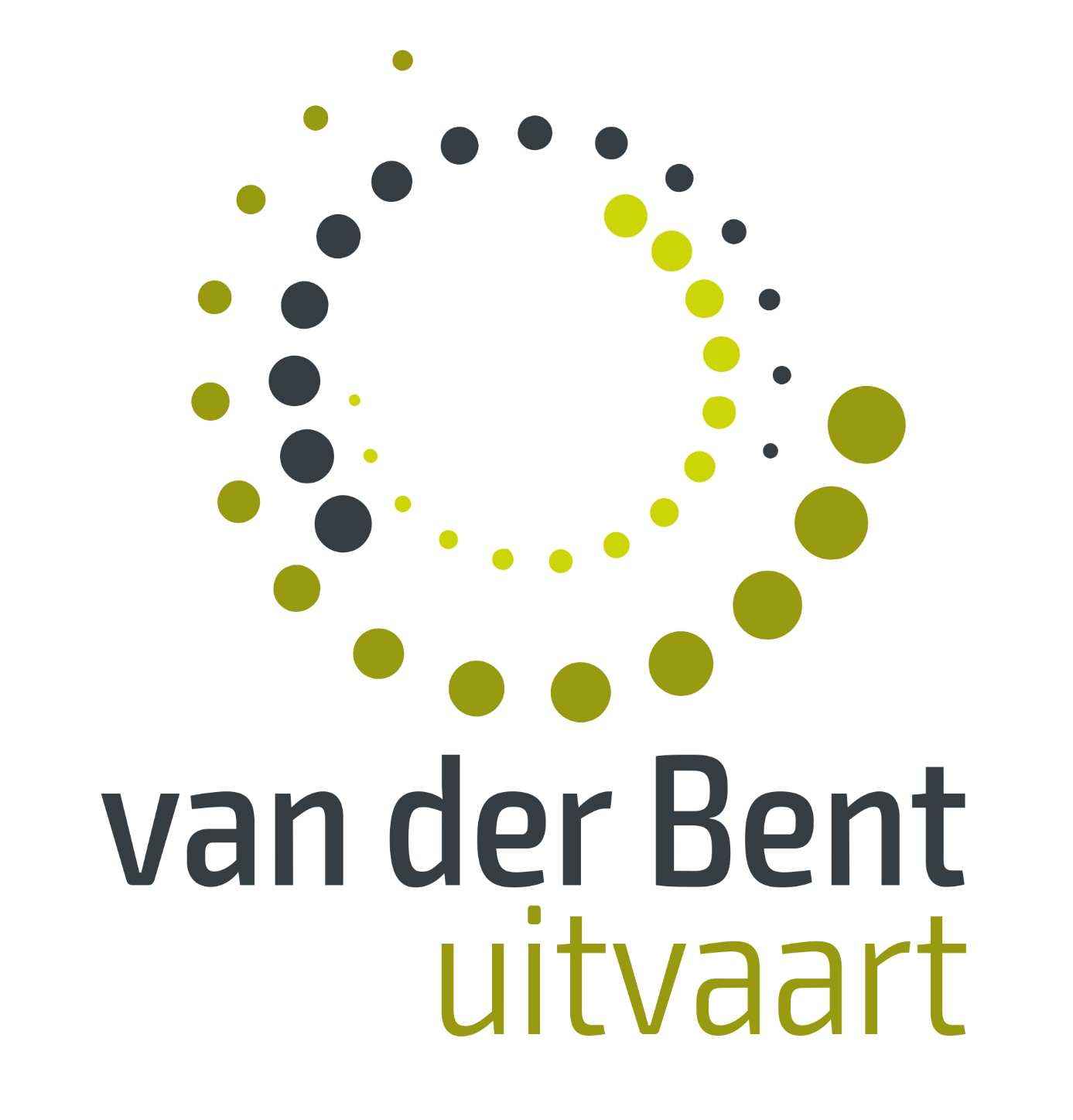 